Схема подключения трехфазного электросчетчика с помощью трех трансформаторов тока к 4-х проводной сети с глухозаземленной нейтралью (с детализацией коммутации измерительных цепей на испытательном клеммнике типа КИ-10)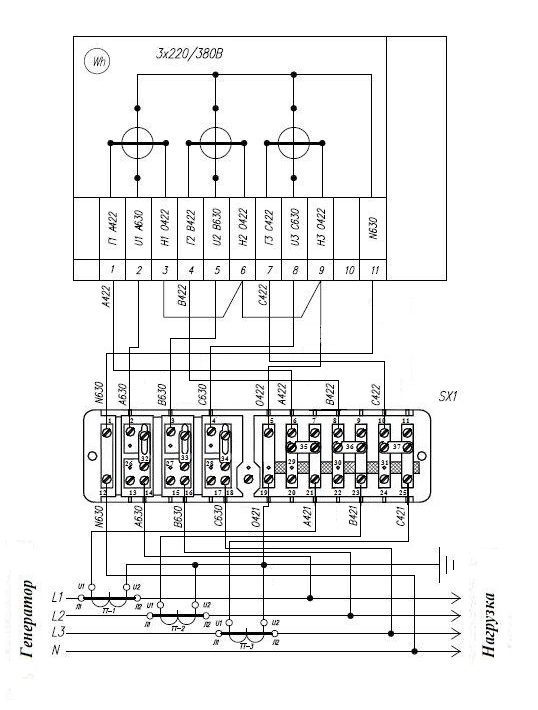 